个人信息Individual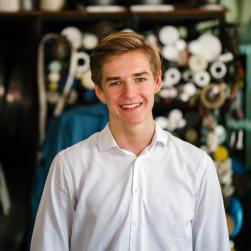 个人信息Individual	办公资源  	 (+86) 135-0000-1111 bangonziyuan.tmall.com     Office@microsoft.com 北京市海淀区中关村东路1号清华科技园D座15层(100084)校园活动Evaluation2012.02-2013.05         北京大学动漫社             社长组织北京高校动漫节，带领社团取得三星级社团的荣誉，负责社团所有活动申请，争取活动经费，重新划分职能使团队凝聚力和效率提高2013.02-2014.05         学生会社团工作委员会             部长助理参与校社团节及闭幕式筹备及舞台等工作、策划第103周年校庆升旗仪式、协助第八届精品社团评比，整理各社团的评比资料，制定答辩流程、负责社团活动答辩会以及分工技能水平SkillsCET-6，优秀的听说写能力计算机二级，熟悉计算机各项操作极具创意的广告策划、文案写作能力，善于制作PPT文档，对于配色排版有独到的见解实习经历Experience2013.02-2013.05         S北京科技有限公司      市场实习生通过网络及电话咨询并收集各行各业的潜在商户信息，并分析其合作潜力，协助部门经理制定合作计划通过第三方消息源收集竞争对手信息，汇总行业总体竞争环境，帮助部门经理制定相应措施协助分析并定期定制行业现状报告教育背景Education2011.9-2015.7            北京大学                 市场营销主修课程基本会计、统计学、市场营销、国际市场营销、市场调查与预测、商业心理学、广告学、公共关系学、货币银行学、经济法、国际贸易、大学英语、经济数学、计算机应用等.校内荣誉2012.10获国家奖学金2012.11获“三好学生称号”2013.12全国大学生创意营销大赛一等奖若要添加新的版块，将光标定位在表格最右，按回车，即可新建一栏。复制之前内容，粘贴到相应位置修改。 若要删除板块，右击-删除单元格-删除整行。